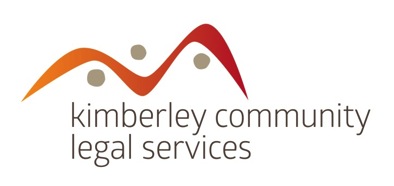 ANNUAL GENERAL MEETING AGENDAMonday 4 December 20173.30pm at Kununurra Country Club or dial in by phone (02) 4238 5110 access code 538135Welcome, acknowledgement of country, apologies
 Overview of the Year			Confirmation of Minutes of AGM 31 October 2016		Presentation of Auditor’s Report
 	Appointment of Auditor:
“That LBW Chartered Accountants be appointed as the auditor of KCLS for 2017-18”			 Special Resolution – revised KCLS Constitution		“That the members present approve adopting the Amended Model Rules for the Association, as attached, in order to comply with the WA Associations Act 2015”.Nominations for KCLS Board 2017/2018 	
			Acknowledgements and close 					